What Will You Learn?Lesson 1Super Saving
Common Sense for Your Dollars and CentsDave explains the Seven Baby Steps that will guide you throughout Financial Peace University. You will also learn the three key reasons why you should save money—and why you must start now!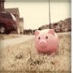 Lesson 2Relating With Money
Nerds and Free Spirits Unite!Learn why it's important for spouses to communicate and work together toward success. Also, singles will learn the importance of teamwork, and parents will find out how to teach their kids about money.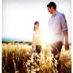 Lesson 3Cash Flow Planning
The Nuts and Bolts of BudgetingUnlock the secret of developing a monthly spending plan that really works. Learn how to live on less than you make, pay your bills, allow for entertainment, AND still have money left over at the end of the month.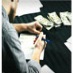 Lesson 4Dumping Debt
Breaking the Chains of DebtIt's time to debunk some common debt myths! Dave reveals the truth about credit lies and gives you a plan to walk out of debt with confidence.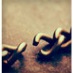 Lesson 5Buyer Beware
The Power of Marketing on Your Buying DecisionsDave draws on decades of experience to reveal the power and influence that marketing has on your everyday buying decisions.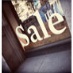 Lesson 6The Role of Insurance
Protecting Your Health, Family and FinancesIn this lesson, Dave walks you through the world of insurance, carefully explaining what you need—and what you need to avoid.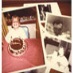 Lesson 7Retirement and College Planning
Mastering the Alphabet Soup of InvestingDave walks you through the maze of retirement options and helps you figure out your best retirement plan. You will also learn how to plan for college so your kids can graduate debt free!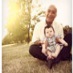 Lesson 8Real Estate and Mortgages
Keeping the American Dream From Becoming a NightmareDave draws on over 20 years of real estate experience to teach you how to win when buying or selling your home, and the ins and outs of mortgages.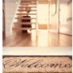 Lesson 9The Great Misunderstanding
Unleashing the Power of Generous GivingLearn how generous giving can completely revolutionize your attitude and improve your finances, business and relationships.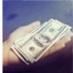 